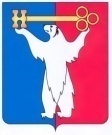 АДМИНИСТРАЦИЯ ГОРОДА НОРИЛЬСКАКРАСНОЯРСКОГО КРАЯПОСТАНОВЛЕНИЕ25.03.2024	г. Норильск			№ 132О внесении изменений в постановление Администрации города Норильска 
от 19.01.2017 № 28 В целях урегулирования оплаты труда отдельных руководителей муниципальных унитарных предприятий муниципального образования город Норильск, руководствуясь статьей 145 Трудового кодекса Российской Федерации,ПОСТАНОВЛЯЮ:1. Внести в Положение об условиях оплаты труда руководителей муниципальных унитарных предприятий муниципального образования город Норильск, утвержденное постановлением Администрации города Норильска 
от 19.01.2017 № 28 (далее – Положение), следующие изменения:1.1. В таблице пункта 2.4 Положения:1.1.1. в строке 2 цифры «6,17» заменить цифрами «5,75»; 1.1.2. в строке 7 цифры «3,76» заменить цифрами «4,02».1.2. Пункт 2.6 Положения изложить в следующей редакции:«2.6. Количество средних окладов, ставок работников основного персонала, используемое при определении размера должностного оклада руководителя предприятия, может меняться по решению Главы города Норильска, оформленному в виде резолюции на ходатайстве Управления, согласованном:- заместителем Главы города Норильска по городскому хозяйству - в отношении предприятий, осуществляющих деятельность в сфере жилищно-коммунального хозяйства, комплексного технического обслуживания инженерных систем и коммуникаций;- заместителем Главы города Норильска по дорожно-транспортной инфраструктуре и благоустройству – начальником Управления дорожно-транспортной инфраструктуры - в отношении предприятий, осуществляющих деятельность в области пассажирского транспорта, обслуживания транспортной инфраструктуры, похоронного дела и ритуальных услуг.Перечень должностей, профессий работников предприятия, относимых к основному персоналу по виду экономической деятельности, может меняться по решению Главы города Норильска, оформленному в виде резолюции на ходатайстве Управления, согласованном:- заместителем Главы города Норильска по городскому хозяйству - в отношении предприятий, осуществляющих деятельность в сфере жилищно-коммунального хозяйства, комплексного технического обслуживания инженерных систем и коммуникаций;- заместителем Главы города Норильска по дорожно-транспортной инфраструктуре и благоустройству – начальником Управления дорожно-транспортной инфраструктуры - в отношении предприятий, осуществляющих деятельность в области пассажирского транспорта, обслуживания транспортной инфраструктуры, похоронного дела и ритуальных услуг.Под Управлением в целях настоящего Положения понимаются:- муниципальное казенное учреждение «Управление жилищно-коммунального хозяйства» - для предприятий, осуществляющих деятельность в сфере жилищно-коммунального хозяйства, комплексного технического обслуживания инженерных систем и коммуникаций;- управление дорожно-транспортной инфраструктуры Администрации города Норильска - для предприятий, осуществляющих деятельность в области пассажирского транспорта, обслуживания транспортной инфраструктуры, похоронного дела и ритуальных услуг.На основании резолюции Главы города Норильска, наложенной на ходатайство Управления, управлением по персоналу Администрации города Норильска в течение пяти рабочих дней подготавливаются соответствующие изменения в пункт 2.4 настоящего Положения.Штатное расписание на руководителя предприятия подготавливается в течение пяти рабочих дней с даты внесения изменений в пункт 2.4 настоящего Положения.».2. Опубликовать настоящее постановление в газете «Заполярная правда» и разместить его на официальном сайте муниципального образования город Норильск.3. Настоящее постановление вступает в силу со дня его официального опубликования в газете «Заполярная правда» и распространяет свое действие:- по пункту 1.1 на правоотношения, возникшие с 01.01.2024;- по пункту 1.2 на правоотношения, возникшие с 01.12.2023.Глава города Норильска								Д.В. Карасев